2020年7月14日(火)初等外国語教育法1組（12時50分～）初等外国語教育法２組（14時40分～）“Tell me and I will forget, show me and I may remember, involve me and I will learn.”　“現実感覚がなければ生きていられない。理想を持てなかったら、生きている資格がない。”（レイモンド･チャンドラー『プレイバック』より）第10章　いろいろな教材，教具の活用1節　教材，教具の選定の視点〇その授業の目標を達成するためにどういった教材，教具が一番ふさわしいかとう視点を持つこと。〇最近はいろいろな教材・教具がある。教材・教具に使われるのではなく，使いこなしたい。１．視点①－音声や基本的な表現に慣れ親しませる。❶　児童の発達段階に合った教材を選択する❷　教材の活用方法を工夫する２．視点②－主体的にコミュニケーションを図ろうとする態度の育成❶　聞かせる内容と聞かせ方の工夫❷　インタビュー活動用のワークシートの工夫3．視点③―異文化理解について理解を深める２節　教材，教具，機器の活用法と作成方法１．実物，模型，写真，パペットなど２．絵カード３．マルチメディア教材―CD，DVD,PC,タブレット3節　教材，教具，機器利用上の留意点1)　使用目的を理解している2)　特徴を理解・熟知している3)　使用法を熟知している4)　作成した教材，教具をリサイクルし，共有する5)　その教材，教具がなくても授業ができる指導力をつける11章　評価の在り方，進め方☞これまでの評価は学習改善に役立ったか？　中間テストや期末テストを思い出してグループでディスカッションをしてください。1節　評価とは☞指導と評価の一体化とは何？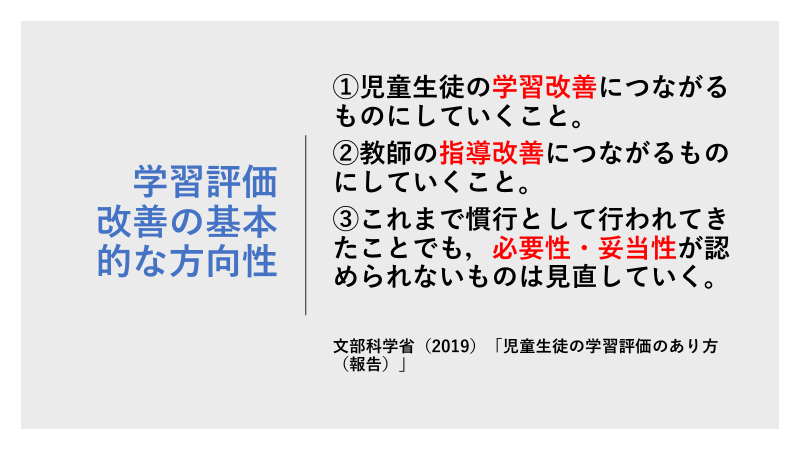 2節　評価方法・筆記テスト・パフォーマンス評価・自己評価や相互評価・ポートフォリオ評価・児童の発表や行動の観察による評価・CAN-DO 評価・アンケート・3節　評価の観点と望ましい評価のありかた・現行（2020年度以前）の評価・新しい評価・外国語活動と外国語科の評価基準☞現行の評価と新しい評価はどこがどう違うのか？話し合ってみよう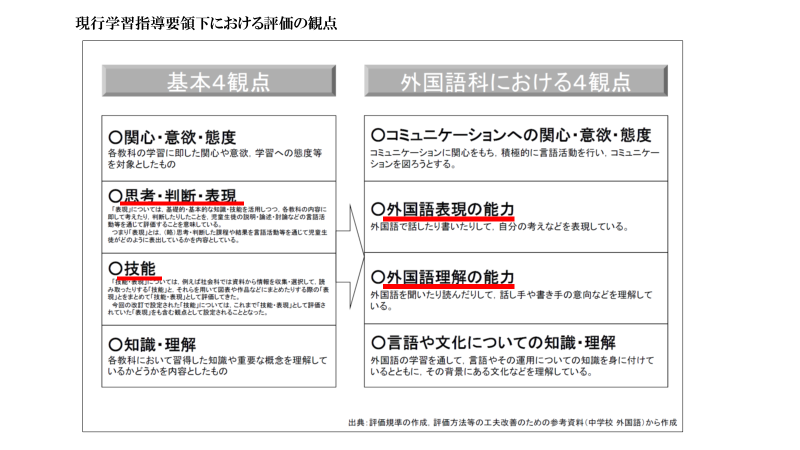 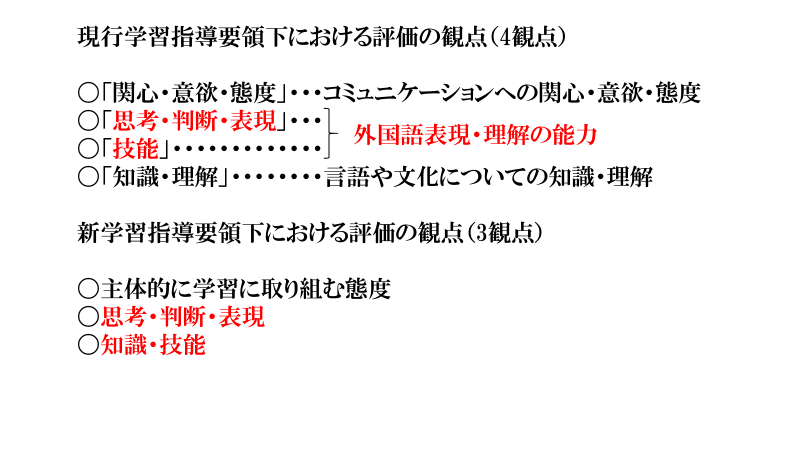 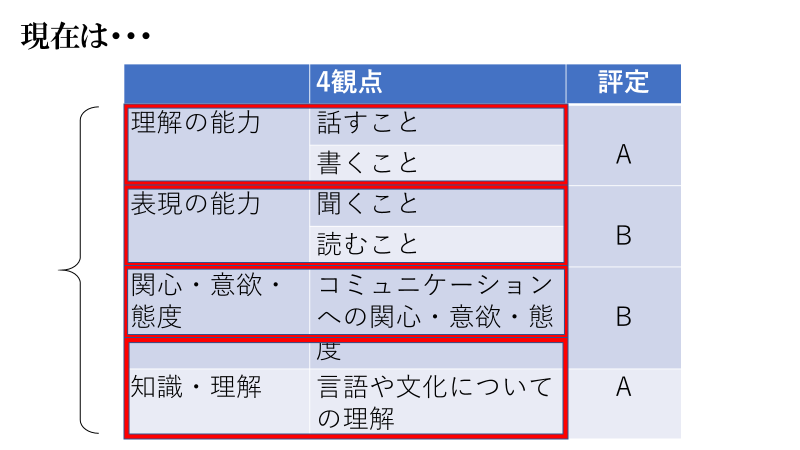 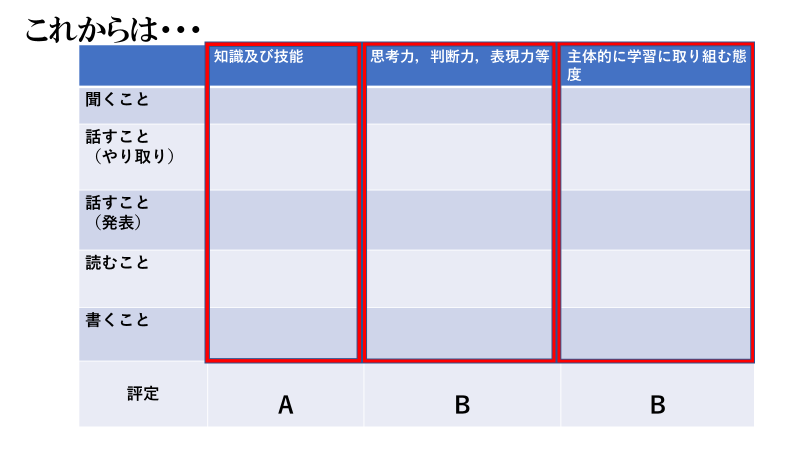 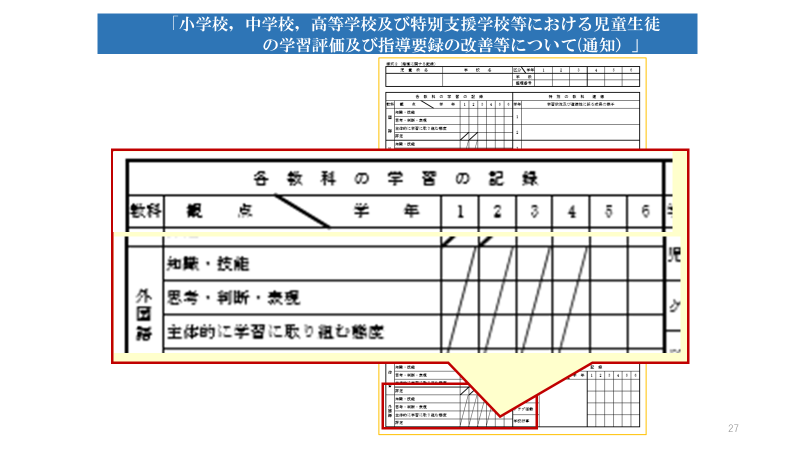 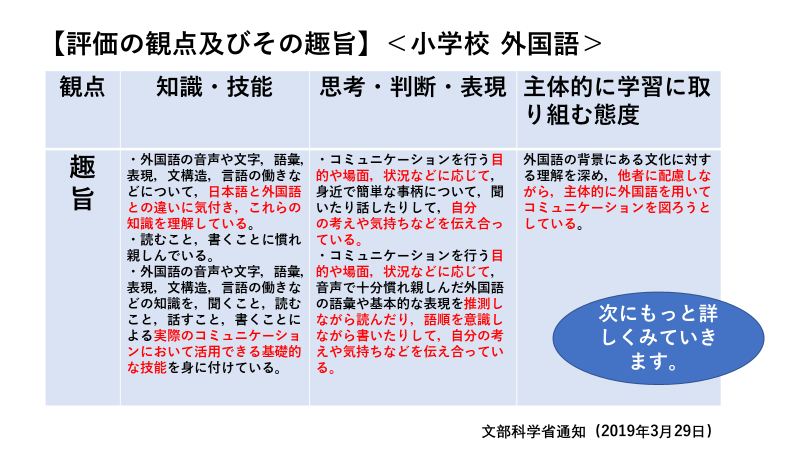 4節　さまざまな評価方法と進め方１．児童の発表や行動の観察による評価２．自己評価３．パオ―マンス評価☞パフォーマンス評価とはどんなものか？　❶態度面　❷スキル面４．ポートフォリオ評価☞ポートフォリオ評価とは何？５．その他の評価方法5節　評価の活かし方と留意点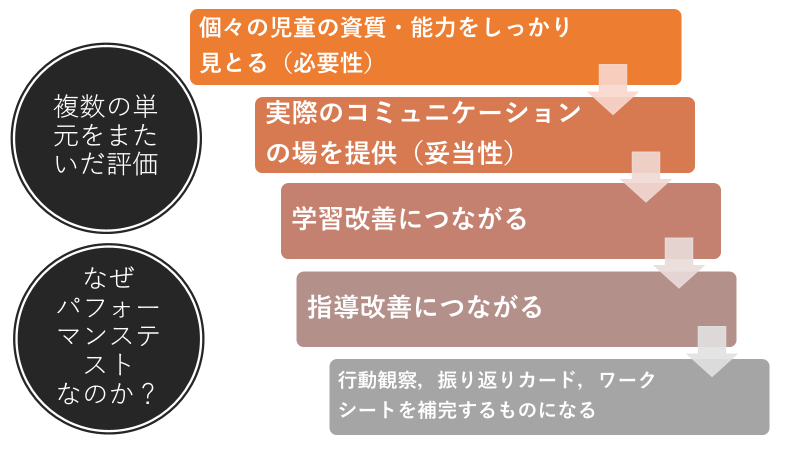 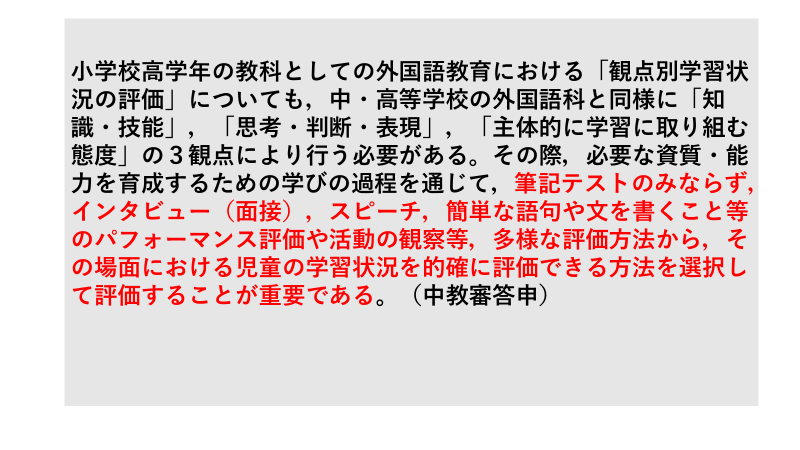 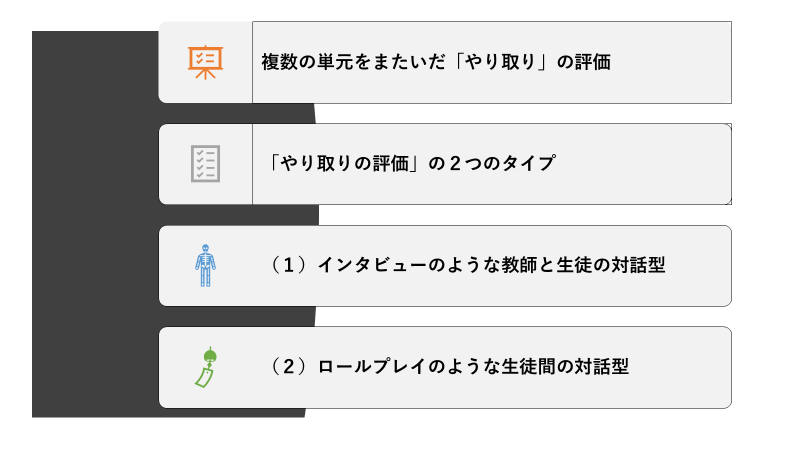 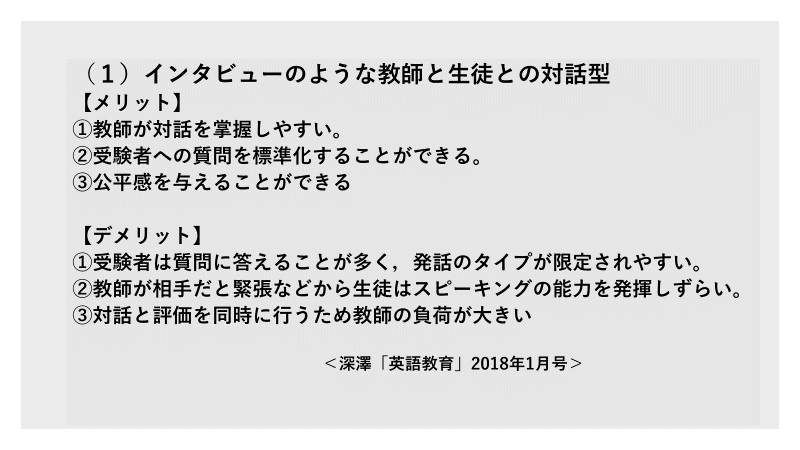 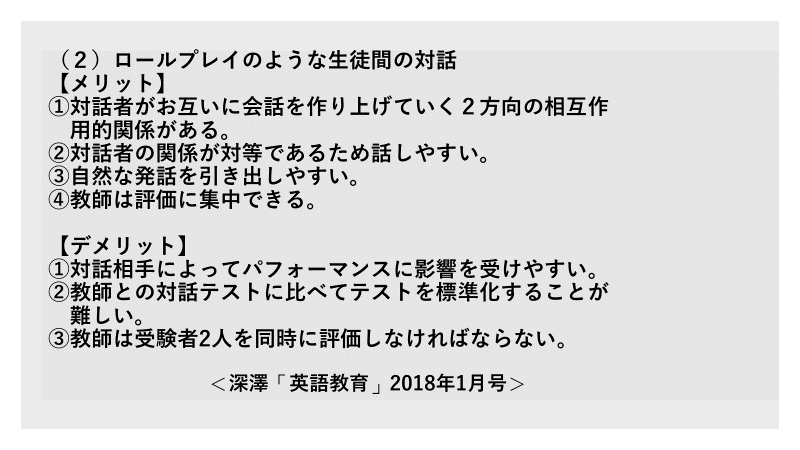 学期末の課題 ❶教科書184頁の発展課題　　次の条件で，復習，導入，展開，発展部分の学習指導案を作成しよう。　　・本時の目標：好きな教科と好きでない教科が同じ友達を見つけよう。　　・主な表現　I like math.                Do you like science?    Yes, I do. / No, I don’t,  　・語彙　　　Japanese, math, social studies, science, Englishなどの教科名　　☞7月18日(土)　昼12時までにWordで作成しメール添付で提出します。　  ☞A4版の標準設定で2頁程度とします。様式は私のHPにあげておきます。❷教科書198頁の学習課題　　外国語科の授業ビデオを参観し，3節２の視点（197頁）から，授業参観のレポートをまとめよう。　　☞7月28日(火)に45分のビデオを見ます。残りの45分で授業観察レポートをまとめメール添付で提出します。❸期末テスト　　選択式及び記述式のテストを行います。　　☞8月4日(火)　にメール添付にてテストを配信します。　　☞テストをダウンロードして解答してください。　　☞解答したもの（Wordで問題用紙にそのまま記述）を時間内にメール添付で送信します。それ以降に提出したものは認めません。　　☞当日はZoom によるテスト監督を行います。　　☞教科書や資料は参照しても構いません。評価は❶～❸，及び，リフレクションを総合して行います。